УРОК в темі № 4Тема: Вимірювання  та відкладання відрізків. Самостійна роботаМета: домогтися засвоєння учнями властивості вимірювання відрізків та загальної властивості для будь-яких трьох точок площини (в неявному вигляді нерівність трикутника), означення середини відрізка. Виробити вміння відтворювати властивості вимірювання відрізків та загальної властивості для будь-яких трьох точок площини, означення середини відрізка, а також застосовувати ці твердження при розв'язуванні задач на обчислення довжин відрізків, та при з'ясуванні взаємного розміщення трьох точок на прямій; розвивати активність, уважність; виховувати прагнення краще вчити предметТип уроку: формування знань, вироблення вмінь. Обладнання: таблиця № 3 «Відрізки».Хід урокуI. Організаційний етап II. Перевірка домашнього завдання Математичний диктант Варіант 1 Точка С лежить на відрізку АВ. АС = 4 см, АВ = 9 см. Яка довжина відрізка ВС?Чи може довжина відрізка виражатися дробовим додатним числом?Чи може довжина відрізка дорівнювати нулю?Позначте точки М, Р, К так, щоб виконувалася рівність МК + РК = МР.Варіант 2Точка М лежить на відрізку KN. Чому дорівнює довжина відрізка KN, якщо  KM = 5 см,  MN = 7 см?Чи може довжина відрізка виражатися цілим від'ємним числом?Чи може довжина відрізка дорівнювати 0,0012 см?Позначте точки А, В і С так, щоб виконувалася рівність СА + АВ = ВС.Правильність виконання вправ домашнього завдання та математичного диктанту перевіряється під час само- або взаємоперевірки за зразком.III. Формулювання мети і завдань уроку. Мотивація навчальної діяльності учнів     ЗадачіНа прямій відкладено точки О, А і В, причому ОА = 8 см, ОВ = 1,2 дм. Яка з точок О, А, В лежить між двома іншими? Скільки відповідей має задача? Чому?На площині відкладено точки О, А, В. Яка з точок А, В, О лежить між двома іншими? чому? Знайдіть (якщо можливо) довжину відрізка АВ в кожному випадку. Після порівняння результатів розв'язування задач учитель формулює мету уроку і після узгодження її з учнями формулює задачі на урок.IV. Актуалізація опорних знань і вмінь учнів     Усні   вправиНа прямій позначено три точки. Скільки відрізків утворилося при цьому? Чи зміниться ця кількість, якщо точки не лежатимуть на одній прямій?На прямій а точка N лежить між точками А і В. Який з відрізків з кінцями в даних точках має найбільшу довжину? чому?V. Засвоєння нових знань Після виконання учнями вправ на актуалізацію знань цілком природно випливає висновок про властивість відстаней між будь-якими трьома точками площини (тобто в цьому висновку йдеться про властивість вимірювання відрізків і про нерівність трикутника), який дає змогу аналітичним шляхом знайти відповідь на запитання, чи лежать дані три точки на одній прямій.Поняття середини відрізка відоме учням, але на даному уроці слід приділити увагу рівносильному символічному запису (якщо точка А є серединою відрізка ВС, то АВ = ВС), а також ще раз розрізнити поняття «лежить між» та «лежить посередині» (з сильними учнями можна провести роботу із встановлення логічного зв'язку між цими поняттями).VI. Закріплення знань учнів Усні   вправиЩо можна сказати про взаємне розміщення даних точок А, В, С на площині, якщо:а) АВ = АС + ВС;б) АВ < АС + ВС;в) АВ = 3,5 см, АС = 1,5 см, ВС = 5 см;г) АВ = 3,5 см, АС = 5,7 см, ВС = 3,1 см?Письмові   вправи№ 26, 28Точка N належить відрізку КM, довжина якого 12 см. Визначте довжини відрізків КN  і NM, якщо:КN : NM = 3 : 1.Додаткова задача. Точка С є серединою відрізка АВ, а точка D є серединою відрізка АС. Знайти довжину відрізка BD, якщо  АС = 1,6  дм.Самостійна роботаВаріант 1 Точка С лежить на відрізку АВ. АС = 4 см, АВ = 9 см. Яка довжина відрізка ВС?Позначте точки М, Р, К так, щоб виконувалася рівність МК + РК = МР.Точка М належить відрізку КЕ, довжина якого 9 см. Визначте довжини відрізків МК і МЕ, якщо:довжина відрізка МК на 0,6 см менша від довжини відрізка МЕ.КМ : МЕ = 2 : 7.Варіант 2Точка М лежить на відрізку KN. Чому дорівнює довжина відрізка KN, якщо  KM = 5 см,  MN = 7 см?Позначте точки А, В і С так, щоб виконувалася рівність СА + АВ = ВС.Точка С належить відрізку АВ, довжина якого 9 см. Визначте довжини відрізків АС і ВС, якщо:довжина відрізка АС на 0,4 см більша від довжини відрізка ВС.АС : ВС = 7 : 1.VII. Підсумки урокуУсні   вправиЯкий з випадків а – г на рис. 12 відповідає умові:  < ON, ON = OP + NP?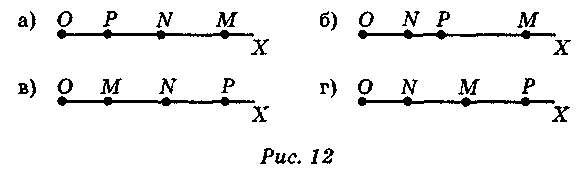 VIII.	Домашнє завдання§ 2Письмово: № 27, 29Принести транспортир